 СОБРАНИЕ  ДЕПУТАТОВ  ВЕСЬЕГОНСКОГО РАЙОНАТВЕРСКОЙ ОБЛАСТИ РЕШЕНИЕ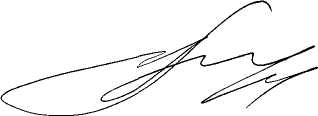 г. Весьегонск15.10.2014                                                                                                                   №  13В соответствии со статьей 37 Федерального закона от 06.10.2003 № 131-ФЗ «Об общих принципах организации местного самоуправления в Российской Федерации», Положением о порядке проведения конкурса на замещение должности главы администрации Весьегонского района, утверждённым решением Собрания депутатов Весьегонского района от 24.09.2014 № 8,Собрание  депутатов Весьегонского района решило:1.Объявить конкурс на замещение должности главы администрации Весьегонского района.2. Определить следующие даты проведения конкурса на замещение должности главы администрации Весьегонского района:- первый этап конкурса на замещение должности главы администрации Весьегонского района – 12 ноября 2014 года;- второй этап конкурса на замещение должности главы администрации Весьегонского района – 17 ноября 2014 года.3. Утвердить текст информационного сообщения о проведении конкурса на замещение должности главы администрации Весьегонского района (приложение 1).4. Утвердить проект контракта с главой администрации Весьегонского района (приложение 2).5. Опубликовать в газете «Весьегонская жизнь» настоящее решение и приложения к нему, а также Положение о порядке проведения конкурса на замещение должности главы администрации Весьегонского района, утверждённое решением Собрания депутатов Весьегонского района от 24.09.2014 № 8, и Положение о конкурсной комиссии по проведению конкурса на замещение должности главы администрации Весьегонского района, утверждённое решением Собрания депутатов Весьегонского района от 24.09.2014 № 9.6. Настоящее решение вступает в силу со дня его официального опубликования.                Глава района                                                                        А.В.Пашуков                                                  Об объявлении конкурса на замещение должности главы администрации Весьегонского района